1-Please use Google Chrome, no other browser will work2-Verify the IX Drill Extension is there by clicking the puzzle piece in the top right of Google Chrome Browser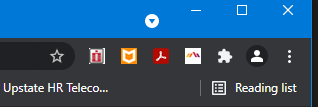 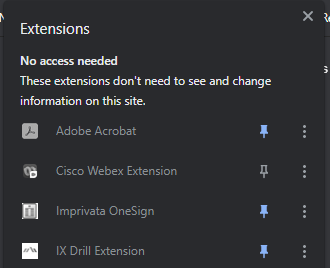 3-To the Right of IX Drill Extension Click the 3 dots and select Options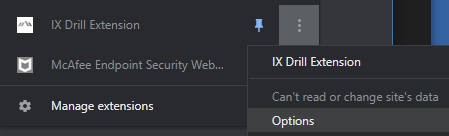 4-Verify this is entered below. Must have https		https://mhcexpress.upstate.edu/		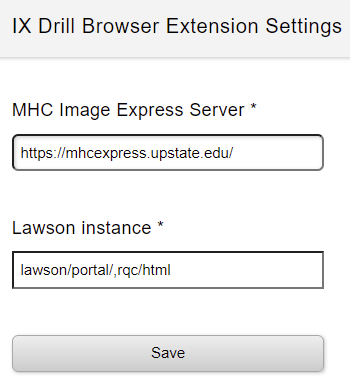 5-Click Save6-CLOSE GOOGLE CHROME (all tabs)7-Relaunch Google Chrome8-Login to Lawson, once there is an item in your cart go to the Basic or Accounting tabHere is a document explaining this:Microsoft Word - Adding Documents in RQC.docx (upstate.edu)